Helix Grizzlies Booster Club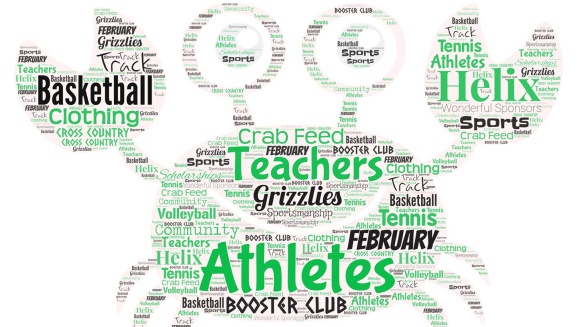  PO Box 398      Helix, OR 97835                                                          Business Sponsorship FormDear Helix Supporter,Thank you for considering being a Helix Booster Club major sponsor for the 2023-2024 school year.   We appreciate your support!The purpose of the Helix Grizzlies Booster Club is to provide scholarships to graduating students and alumni of the Helix School District, help with school improvement projects, and help with funding of our athletic programs by paying for uniforms, equipment, and referees. In addition, we reimburse students a portion of the money used to attend athletic and academic camps. To date, our organization has contributed over $450,000 to these causes, but to continue this great service we need help from donors like you.  Please consider helping our organization help our students succeed!  Name: _______________________________________________________________________Business/Organization Name: ____________________________________________________Contact Number: __________________________   Email: _____________________________Please indicate your level of commitment below.  Make checks payable to the HELIX BOOSTER CLUB. Your donation is tax deductible, as we are a non-profit organization (TAX ID 93-1302578).  Donations are good for one school year. Checkmark your donation level:		Green Level Sponsor   $750.00+ 	Business logo displayed in a 2’ x 4’ display in gym. 	Business recognized in all home sports programs.	Business publicly recognized during home basketball games. 	Two complimentary Helix Crab Feed tickets (if membership received by December 1st).	Helix Booster Club window cling to display in business.		Black Level Sponsor    $500.00	Business logo displayed in 12” x 12” display in gym.	Business recognized in all home sports programs.	Two complimentary Helix Crab Feed tickets (if membership received by December 1st).	Helix Booster Club window cling to display in business.White Level Sponsor   $250.00	-	Business recognized in sports program.	- 	Helix Booster Club window cling to display in business.If you have any questions, please contact:Shannon Malcom Peters (Helix Grizzlies Booster Club Member)Cspeters25@gmail.com; 503.560.5520 Thank you!Helix Grizzlies Booster Club BoardRory Simpson (President), Cindy Wood (Secretary), Sharilyn Newtson (Treasurer), Miranda Morris, Breanne Parker, Shannon Malcom Peters & Kevin Porter